ХАНТЫ-МАНСИЙСКИЙ АВТОНОМНЫЙ ОКРУГ-ЮГРАГОРОД  НИЖНЕВАРТОВСКМУНИЦИПАЛЬНОЕ БЮДЖЕТНОЕ ОБЩЕОБРАЗОВАТЕЛЬНОЕ УЧРЕЖДЕНИЕ «СРЕДНЯЯ ШКОЛА № 19»УТВЕРЖДАЮДиректор МБОУ «СШ № 19»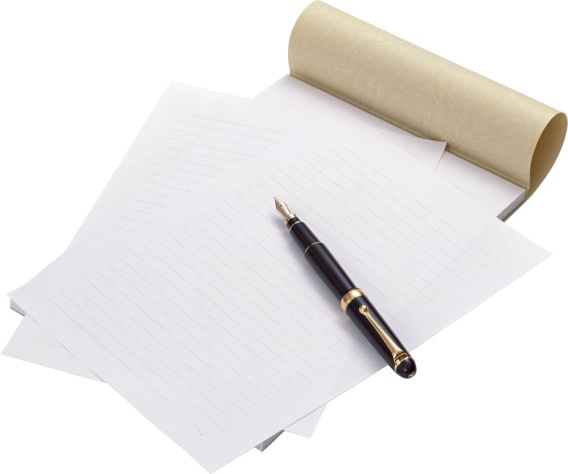 ПАСПОРТ КАБИНЕТАНАЧАЛЬНЫХ КЛАССОВ№ 208 Кабинет – помещение, предназначенное для специальных занятий с необходимым для этого оборудованием. Учебный кабинет – учебное помещение школы, оснащенное наглядными пособиями, учебным оборудованием, мебелью и техническими средствами обучения, в котором проводится методическая, учебная, факультативная и внеклассная работа с учащимися. Цель паспортизации учебного кабинета:Проанализировать состояние кабинета, его готовность к обеспечению требований стандартов образования, определить основные направления работы по приведению учебного кабинета в соответствие требованиям учебно-методического обеспечения образовательного процесса.ОБЩИЕ СВЕДЕНИЯ Юридический адрес образовательного учреждения - 628624, Российская Федерация, Тюменская область, Ханты-Мансийский автономный округ - Югра, г. Нижневартовск, ул. Мира, 76-В. Количество учителей, работающих в кабинете - 1 Ф.И.О. учителя (ей), ответственных за кабинет – Прошкина Алёна Сергеевна Ответственный (е) класс(ы) – 1В Этаж, общая площадь кабинета - второй, 49 кв. метров Освещение кабинета – лампы дневного света 12 шт.;     «кососвет» 1шт; естественное Отопление - централизованное. Для каких классов предназначен кабинет - начальных классы. Для преподавания каких предметов предназначен кабинет – для предметов начальной школы.ПРАВИЛА ПОЛЬЗОВАНИЯ КАБИНЕТОМ НАЧАЛЬНЫХ КЛАССОВ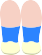 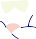 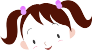 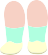 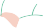 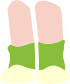 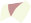 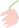 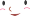 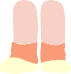 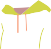 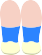 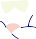 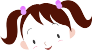 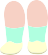 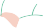 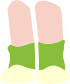 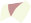 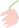 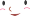 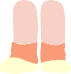 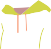 Кабинет должен быть открыт за 15 минут до начала занятий.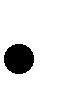 Учащиеся находятся в кабинете без верхней одежды.Кабинет должен проветриваться каждую перемену.Учащиеся должны соблюдать правила безопасности в кабинете.ПРАВИЛА ТЕХНИКИ БЕЗОПАСНОСТИ1. В кабинете невозможны подвижные игры. Запрещается бегать по кабинету.2. Окна	могут	быть	открыты	только	в	присутствии учителя или отсутствии учащихся.В	отсутствии	учителя	запрещается	прикасаться	к электроприборам и розеткам.В	отсутствие	учителя	всѐ	электрооборудование отключается.В	отсутствие	учителя	невозможно	перемещение классной доски.В	отсутствие	учителя	класс	не	может	быть	заперт учащимися изнутри.Дверцы	шкафов	и	другой	мебели	должны	быть закрыты.Все указания учителя по обеспечению безопасности в классе выполняются учащимися быстро и безусловно.ГРАФИК ЗАНЯТОСТИ КАБИНЕТА № 208 В 1 СМЕНУПЛАН РАБОТЫ КАБИНЕТА № 208 НА 2020-2021 УЧЕБНЫЙ ГОДМатериально-техническое оснащение кабинета №208Перспективный план развития кабинета №208 на 2020-2021 г.г.План работы кабинетана 2020– 2021 учебный годСОСТОЯНИЕ ОХРАНЫ ТРУДА КАБИНЕТА.Наличие инструкции по охране труда;Наличие акта-разрешения  на проведение  занятий  в  кабинете истории;Наличие  и  заполнение журнала  регистрации   инструктажа учащихся по охране труда,Наличие	и	укомплектованность	медицинской	аптечки (мед.аптечка должна быть укомплектована необходимыми дляоказания первой помощи медикаментами и перевязочными средствами, которые заносятся в опись.На упаковках медикаментов проставляется порядковый номер согласно описи.На дверце мед.аптечки или рядом с ней вывешивается краткая инструкция по оказанию первой помощи при травмах,а также адрес и номер телефона ближайшего лечебного учреждения).Соблюдение нормы освещенности в кабинете (Наименьшая освещенность должна быть:при люминесцентных лампах ЗОО лк. (20Вт/кв.м.), при лампах накаливания -150лк. (48 Вт./кв. м)Соблюдение санитарно-гигиенических норм в кабинете(Температура воздуха в кабинете должна  быть в пределах  18-20°С, относительная влажность воздуха в пределах 62-55%.Для повышения влажности воздуха следует применять увлажнители воздуха, заправляемые ежедневно дистиллированной или прокипяченной питьевой водой.В кабинете перед началом занятий и после каждого академического часа следует осуществлять сквозное проветривание.В кабинете ежедневно должна проводиться влажная уборка, а экраны видеомонитора и интерактивной доски протираться от пыли. Чистка стекол оконных рам и светильников должна проводиться не реже двух раз в год.Поверхность пола в кабинете должна быть ровной, без выбоин, нескользкой и удобной для очистки, обладающей антистатическими свойствами.Стены кабинета должны быть окрашены холодными тонами красок: светло- голубым, светло-зеленым, светло-серым цветами.Не допускается использование блестящих поверхностей в отделке интерьера кабинета.Запрещается для отделки внутреннего интерьера применять полимерные материалы (древесностружечные плиты, слоистый бумажный пластик, синтетические ковровые покрытия и др.),  выделяющие в воздух вредныехимические вещества.На окнах должны быть шторы под цвет стен, не пропускающие естественный свет и полностью закрывающие оконные проемы. Не допускаются шторы черного цвета. Вся информация на стенах должна быть закрыта пленкой.Вид и оборудование классной доски. (Трехстворчатая, зеленая, с магнитными свойствами, кабинет оснащен интерактивной доской.).Расстановка   мебели   в    кабинете.    (Расстояние    доски    -    2,4-2,7м., между рядами парт - не менее 0,5 -0,7м., от окон и стены - 0,5 - 0,7м. от задней стены кабинета и столами - 0,7м., от доски до последних столов - не более 8,6 м., удаление мест занятий от окон не должно превышать 6,0 м.)Соответствие мебели росту учащихся. (Мебель группы № 1 - (оранжевая маркировка)- рост 100-115 см мебель группы № 2 - (фиолетовая маркировка)- рост 115-130 см мебель группы № 3 - (желтая маркировка)- рост 130- 145 см мебель группы № 4 - (красная маркировка)- рост 145- 160 см мебель группы№ 5 - (зеленая маркировка)- рост 160- 175 см мебель группы №6 - (голубая маркировка)- рост свыше 175 см)Наличие     и      состояние     первичных     средств      пожаротушения. (В кабинете должен быть 1 порошковый огнетушитель).СПИСОК цифровых и электронных образовательных ресурсов в кабинете №208УЧЕБНО-МЕТОДИЧЕСКОЕ ПОСОБИЕ10. ПОНЕДЕЛЬНИКВТОРНИКСРЕДАЧЕТВЕРГПЯТНИЦА1урокМатематика МатематикаРусский языкМатематика2урокРусский язык Русский языкРусский язык3урокЛитератураМатематикаЛитератураТеатральная студия4урокРусский языкОкружающий мирШахматыМузыка5урокИЗОТропинки ЛитератураОкружающий мирЛитература6 урокКлассный чатИстокиТехнология7 урокЯ - исследовательГПД 15:00ГПД 15:00ГПД 15:00ГПД 15:00ГПД 15:00ГПД 15:00№СОДЕРЖАНИЕ РАБОТЫСРОК1.Подготовка кабинета к новому учебному годуавгуст2.Составление плана работы учебного кабинета на 2020- 2021 учебный год.июнь3.Составление каталога учебно-методической литературыДо 25 августа4.Изготовление картотеки учебного оборудованияДо 25 августа5.Обновление дидактического материалаВ течение года6.Пополнение медиатеки новыми электронными учебниками для использования на уроках и при подготовке к нимВ течение года7.Ремонт брошюр, пополнение индивидуальных карточек с заданиями для организации контрольных исамостоятельных работВ течение года8.Разработка уроков с использованием интерактивного и мультимедийного оборудования.В течение года9.Разработка разноуровневых уроков с использованием ИКТВ течение года10.Размещение материалов на классном уголке.В течение года11.организация школьных олимпиад. Организация проектной и исследовательской деятельности обучающихся.В течение года12.Подведение итогов работы кабинетаИюнь№НаименованиеКоличествоИнвентарныйномерМебель1.Стенка12.Стул ученический303.Парта ученическая154.Стол учительский15.Стул учительский16.Стул компьютерный17.Тумба1ТСО1.Интерактивная доска14106110000000762.Проектор «Panasonic»1410611000000803.Принтер «HP»14101340000000884.Монитор14101340000000475.Системный блок1  4101340000000306.Камера17.Документ-камера1410136000000149№СодержаниеСрокиСрокиСроки№Содержание201820192020Развитие материально-технической базы каб.№2101.Замена мебели++2.Приобретение цифровых иобразовательных ресурсов++3.Приобретениенастольных игр.++4.Разработка компьютерных презентаций поклассам.++5.Частичная покраскастен.+6.Оформлениеметодических папок.++7.Изготовление стенда«Здоровье и безопасность»++8.Изготовление стенда«Классный уголок»++9.Оформление уголкарелаксации.++МероприятиеМероприятиеМероприятиеМероприятиеСрокиОтветственныйОтветственныйМероприятиеМероприятиеМероприятиеМероприятиеСрокиОтветственныйОтветственныйОбновление и сохранность материально-технической базы кабинетаОбновление и сохранность материально-технической базы кабинетаОбновление и сохранность материально-технической базы кабинетаОбновление и сохранность материально-технической базы кабинетаОбновление и сохранность материально-технической базы кабинетаОбновление и сохранность материально-технической базы кабинетаОбновление и сохранность материально-технической базы кабинетаОбновление и сохранность материально-технической базы кабинетаОбновление и сохранность материально-технической базы кабинетаОбновление и сохранность материально-технической базы кабинетаОбновление и сохранность материально-технической базы кабинетаОбновление и сохранность материально-технической базы кабинетаПодготовка кабинета к новому учебному годуПодготовка кабинета к новому учебному годуПодготовка кабинета к новому учебному годуПодготовка кабинета к новому учебному годуПодготовка кабинета к новому учебному годуПодготовка кабинета к новому учебному годуПодготовка кабинета к новому учебному годуПодготовка кабинета к новому учебному годуПодготовка кабинета к новому учебному годуПодготовка кабинета к новому учебному годуПодготовка кабинета к новому учебному годуАвгуст 2020Август 2020Прошкина А.С.Прошкина А.С.Обновление оборудования, ТСООбновление оборудования, ТСООбновление оборудования, ТСООбновление оборудования, ТСООбновление оборудования, ТСООбновление оборудования, ТСООбновление оборудования, ТСООбновление оборудования, ТСООбновление оборудования, ТСООбновление оборудования, ТСООбновление оборудования, ТСООбновление оборудования, ТСОЗаправка картриджейЗаправка картриджейЗаправка картриджейЗаправка картриджейЗаправка картриджейЗаправка картриджейЗаправка картриджейЗаправка картриджейЗаправка картриджей4 раза в год4 раза в годПрошкина А.С.Прошкина А.С.Заправка картриджейЗаправка картриджейЗаправка картриджейЗаправка картриджейЗаправка картриджейЗаправка картриджейЗаправка картриджейЗаправка картриджейЗаправка картриджей4 раза в год4 раза в годПрошкина А.С.Прошкина А.С.Оформление кабинетаОформление кабинетаОформление кабинетаОформление кабинетаОформление кабинетаОформление кабинетаОформление кабинетаОформление кабинетаОформление кабинетаОформление кабинетаОбновление учебно-информационных стендовОбновление учебно-информационных стендовОбновление учебно-информационных стендовОбновление учебно-информационных стендовОбновление учебно-информационных стендовОбновление учебно-информационных стендовОбновление учебно-информационных стендовОбновление учебно-информационных стендовОбновление учебно-информационных стендовОбновление учебно-информационных стендовОбновление учебно-информационных стендовАвгуст 2020Август 2020Прошкина А.С.Прошкина А.С.Обновление учебно-информационных стендовОбновление учебно-информационных стендовОбновление учебно-информационных стендовОбновление учебно-информационных стендовОбновление учебно-информационных стендовОбновление учебно-информационных стендовОбновление учебно-информационных стендовОбновление учебно-информационных стендовОбновление учебно-информационных стендовОбновление учебно-информационных стендовОбновление учебно-информационных стендовАвгуст 2020Август 2020Прошкина А.С.Прошкина А.С.Оформление «Уголка безопасности»Оформление «Уголка безопасности»Оформление «Уголка безопасности»Оформление «Уголка безопасности»Оформление «Уголка безопасности»Оформление «Уголка безопасности»Оформление «Уголка безопасности»Оформление «Уголка безопасности»Оформление «Уголка безопасности»Сентябрь 2020Сентябрь 2020Совет кабинетаСовет кабинетаОбновление учебно-методического обеспечения кабинетаОбновление учебно-методического обеспечения кабинетаОбновление учебно-методического обеспечения кабинетаОбновление учебно-методического обеспечения кабинетаОбновление учебно-методического обеспечения кабинетаОбновление учебно-методического обеспечения кабинетаОбновление учебно-методического обеспечения кабинетаОбновление учебно-методического обеспечения кабинетаОбновление учебно-методического обеспечения кабинетаОбновление учебно-методического обеспечения кабинетаОбновление учебно-методического обеспечения кабинетаОбновление учебно-методического обеспечения кабинетаОбновление учебно-методического обеспечения кабинетаОбновление учебно-методического обеспечения кабинетаОбновление учебно-методического обеспечения кабинетаОбновление учебно-методического обеспечения кабинетаОбновление учебно-методического обеспечения кабинетаОбновление учебно-методического обеспечения кабинетаОбновление учебно-методического обеспечения кабинетаОбновление учебно-методического обеспечения кабинетаОбновление учебно-методического обеспечения кабинетаОбновление учебно-методического обеспечения кабинетаСистематизация имеющихся материаловСистематизация имеющихся материаловСистематизация имеющихся материаловСистематизация имеющихся материаловСистематизация имеющихся материаловСистематизация имеющихся материаловСистематизация имеющихся материаловСистематизация имеющихся материаловСистематизация имеющихся материаловI полугодиеI полугодиеПрошкина А.С.Прошкина А.С.Систематизация имеющихся материаловСистематизация имеющихся материаловСистематизация имеющихся материаловСистематизация имеющихся материаловСистематизация имеющихся материаловСистематизация имеющихся материаловСистематизация имеющихся материаловСистематизация имеющихся материаловСистематизация имеющихся материаловI полугодиеI полугодиеПрошкина А.С.Прошкина А.С.Составление   справочных   материаловСоставление   справочных   материаловСоставление   справочных   материаловСоставление   справочных   материаловСоставление   справочных   материаловСоставление   справочных   материаловСоставление   справочных   материаловСоставление   справочных   материаловСоставление   справочных   материаловдлядляВ течение годаВ течение годаСоставление   справочных   материаловСоставление   справочных   материаловСоставление   справочных   материаловСоставление   справочных   материаловСоставление   справочных   материаловСоставление   справочных   материаловСоставление   справочных   материаловСоставление   справочных   материаловСоставление   справочных   материаловдлядляВ течение годаВ течение годаучащихсяучащихсяучащихсяучащихсяучащихсяучащихсяучащихсяучащихсяучащихсяПрошкина А.С.Пополнение дидактического материалаПополнение дидактического материалаПополнение дидактического материалаПополнение дидактического материалаПополнение дидактического материалаПополнение дидактического материалаПополнение дидактического материалаПополнение дидактического материалаПополнение дидактического материалаВ течение годаВ течение годаПрошкина А.С.Прошкина А.С.Соблюдение правил техники безопасности и санитарно-гигиенических требованийСоблюдение правил техники безопасности и санитарно-гигиенических требованийСоблюдение правил техники безопасности и санитарно-гигиенических требованийСоблюдение правил техники безопасности и санитарно-гигиенических требованийСоблюдение правил техники безопасности и санитарно-гигиенических требованийСоблюдение правил техники безопасности и санитарно-гигиенических требованийСоблюдение правил техники безопасности и санитарно-гигиенических требованийСоблюдение правил техники безопасности и санитарно-гигиенических требованийСоблюдение правил техники безопасности и санитарно-гигиенических требованийСоблюдение правил техники безопасности и санитарно-гигиенических требованийСоблюдение правил техники безопасности и санитарно-гигиенических требованийСоблюдение правил техники безопасности и санитарно-гигиенических требованийСоблюдение правил техники безопасности и санитарно-гигиенических требованийСоблюдение правил техники безопасности и санитарно-гигиенических требованийСоблюдение правил техники безопасности и санитарно-гигиенических требованийСоблюдение правил техники безопасности и санитарно-гигиенических требованийСоблюдение правил техники безопасности и санитарно-гигиенических требованийСоблюдение правил техники безопасности и санитарно-гигиенических требованийСоблюдение правил техники безопасности и санитарно-гигиенических требованийСоблюдение правил техники безопасности и санитарно-гигиенических требованийСоблюдение правил техники безопасности и санитарно-гигиенических требованийСоблюдение правил техники безопасности и санитарно-гигиенических требованийСоблюдение правил техники безопасности и санитарно-гигиенических требованийСоблюдение правил техники безопасности и санитарно-гигиенических требованийСоблюдение правил техники безопасности и санитарно-гигиенических требованийСоблюдение правил техники безопасности и санитарно-гигиенических требованийСоблюдение правил техники безопасности и санитарно-гигиенических требованийСоблюдение правил техники безопасности и санитарно-гигиенических требованийСоблюдение правил техники безопасности и санитарно-гигиенических требованийСоблюдение правил техники безопасности и санитарно-гигиенических требованийСоблюдение правил техники безопасности и санитарно-гигиенических требованийСоблюдение правил техники безопасности и санитарно-гигиенических требованийСоблюдение правил техники безопасности и санитарно-гигиенических требованийСоблюдение правил техники безопасности и санитарно-гигиенических требованийСоблюдение правил техники безопасности и санитарно-гигиенических требованийСоблюдение правил техники безопасности и санитарно-гигиенических требованийСоблюдение правил техники безопасности и санитарно-гигиенических требованийСоблюдение правил техники безопасности и санитарно-гигиенических требованийСоблюдение правил техники безопасности и санитарно-гигиенических требованийСоблюдение правил техники безопасности и санитарно-гигиенических требованийСоблюдение правил техники безопасности и санитарно-гигиенических требованийСоблюдение правил техники безопасности и санитарно-гигиенических требованийСоблюдение правил техники безопасности и санитарно-гигиенических требованийСоблюдение правил техники безопасности и санитарно-гигиенических требованийСоблюдение правил техники безопасности и санитарно-гигиенических требованийСоблюдение правил техники безопасности и санитарно-гигиенических требованийСоблюдение правил техники безопасности и санитарно-гигиенических требованийСоблюдение правил техники безопасности и санитарно-гигиенических требованийСоблюдение правил техники безопасности и санитарно-гигиенических требованийСоблюдение правил техники безопасности и санитарно-гигиенических требованийСоблюдение правил техники безопасности и санитарно-гигиенических требованийСоблюдение правил техники безопасности и санитарно-гигиенических требованийСоблюдение правил техники безопасности и санитарно-гигиенических требованийСоблюдение правил техники безопасности и санитарно-гигиенических требованийСоблюдение правил техники безопасности и санитарно-гигиенических требованийСоблюдение правил техники безопасности и санитарно-гигиенических требованийСоблюдение правил техники безопасности и санитарно-гигиенических требованийСоблюдение правил техники безопасности и санитарно-гигиенических требованийСоблюдение правил техники безопасности и санитарно-гигиенических требованийСоблюдение правил техники безопасности и санитарно-гигиенических требованийСоблюдение правил техники безопасности и санитарно-гигиенических требованийСоблюдение правил техники безопасности и санитарно-гигиенических требованийСоблюдение правил техники безопасности и санитарно-гигиенических требованийСоблюдение правил техники безопасности и санитарно-гигиенических требованийИнструктаж по ТБИнструктаж по ТБИнструктаж по ТБИнструктаж по ТБИнструктаж по ТБИнструктаж по ТБИнструктаж по ТБИнструктаж по ТБИнструктаж по ТБВтечение   года   потечение   года   поПрошкина А.С.Прошкина А.С.необходимостинеобходимостинеобходимостинеобходимостинеобходимостинеобходимостиПроветриваниеПроветриваниеПроветриваниеПроветриваниеПроветриваниеПроветриваниеПроветриваниеПроветриваниеПроветриваниеЕжедневноЕжедневноЕжедневноФилатова М.С.Филатова М.С.Прошкина А.С.ПроветриваниеПроветриваниеПроветриваниеПроветриваниеПроветриваниеПроветриваниеПроветриваниеПроветриваниеПроветриваниеЕжедневноЕжедневноЕжедневноФилатова М.С.Филатова М.С.Организация дежурства в кабинетеОрганизация дежурства в кабинетеОрганизация дежурства в кабинетеОрганизация дежурства в кабинетеОрганизация дежурства в кабинетеОрганизация дежурства в кабинетеОрганизация дежурства в кабинетеОрганизация дежурства в кабинетеОрганизация дежурства в кабинетеВ течение годаВ течение годаВ течение годаСовет кабинетаСовет кабинетаРабота с учащимися и родителямиРабота с учащимися и родителямиРабота с учащимися и родителямиРабота с учащимися и родителямиРабота с учащимися и родителямиРабота с учащимися и родителямиРабота с учащимися и родителямиРабота с учащимися и родителямиРабота с учащимися и родителямиРабота с учащимися и родителямиРабота с учащимися и родителямиРабота с учащимися и родителямиРабота с учащимися и родителямиРабота с учащимися и родителямиИГЗсослабоуспевающимиучениками,ИГЗсослабоуспевающимиучениками,ИГЗсослабоуспевающимиучениками,ИГЗсослабоуспевающимиучениками,ИГЗсослабоуспевающимиучениками,ИГЗсослабоуспевающимиучениками,ИГЗсослабоуспевающимиучениками,ИГЗсослабоуспевающимиучениками,ИГЗсослабоуспевающимиучениками,ИГЗсослабоуспевающимиучениками,ИГЗсослабоуспевающимиучениками,В течение годаВ течение годаПрошкина А.С.Прошкина А.С.консультации для одаренных детейконсультации для одаренных детейконсультации для одаренных детейконсультации для одаренных детейконсультации для одаренных детейконсультации для одаренных детейконсультации для одаренных детейконсультации для одаренных детейконсультации для одаренных детейПроведение родительских собраний, заседанийПроведение родительских собраний, заседанийПроведение родительских собраний, заседанийПроведение родительских собраний, заседанийПроведение родительских собраний, заседанийПроведение родительских собраний, заседанийПроведение родительских собраний, заседанийПроведение родительских собраний, заседанийПроведение родительских собраний, заседанийПроведение родительских собраний, заседанийПроведение родительских собраний, заседанийПо плануПо плануПрошкина А.С.Прошкина А.С.Проведение родительских собраний, заседанийПроведение родительских собраний, заседанийПроведение родительских собраний, заседанийПроведение родительских собраний, заседанийПроведение родительских собраний, заседанийПроведение родительских собраний, заседанийПроведение родительских собраний, заседанийПроведение родительских собраний, заседанийПроведение родительских собраний, заседанийПроведение родительских собраний, заседанийПроведение родительских собраний, заседанийПо плануПо плануПрошкина А.С.Прошкина А.С.родительского комитетародительского комитетародительского комитетародительского комитетародительского комитетародительского комитетародительского комитетародительского комитетародительского комитетарод. комитетрод. комитетродительского комитетародительского комитетародительского комитетародительского комитетародительского комитетародительского комитетародительского комитетародительского комитетародительского комитетарод. комитетрод. комитетПроведение внеклассных мероприятийПроведение внеклассных мероприятийПроведение внеклассных мероприятийПроведение внеклассных мероприятийПроведение внеклассных мероприятийПроведение внеклассных мероприятийПроведение внеклассных мероприятийПроведение внеклассных мероприятийПроведение внеклассных мероприятийПо плануПо плануСовет классаСовет классаПроведение внеклассных мероприятийПроведение внеклассных мероприятийПроведение внеклассных мероприятийПроведение внеклассных мероприятийПроведение внеклассных мероприятийПроведение внеклассных мероприятийПроведение внеклассных мероприятийПроведение внеклассных мероприятийПроведение внеклассных мероприятийПо плануПо плануСовет классаСовет класса№НАИМЕНОВАНИЕКЛАСС2.Математика. Поурочные презентации.1класс3.Математика. 1 класс СD.1класс4.Русский язык. Уроки Кирилла и Мефодия.1класс5.Русский язык. 1 класс CD.1класс6.Окружающий мир. 1 класс CD.1 класс7.Тренажеры по математике.1-4 класс8.Тренажеры по русскому языку.1-4 класс№НАИМЕНОВАНИЕКОЛИЧЕСТВО1.Словари (орфографические, толковые, иностранных слов, синонимов, антонимов и др.)622.Справочники и справочные пособия83.Методические пособия для учителя75.Дидактический материал.108.Художественная литература109.Таблицы.4